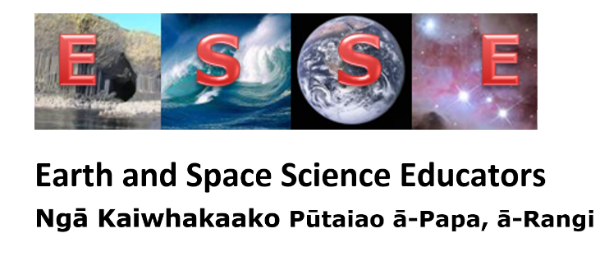 Outline of the day:
9.00 – 10.30 amWelcome, House Keeping, IntroductionsBackground to the Network of Expertise funding. The teacher support now available – ‘For teachers, by teachers’.Internal assessments – what has worked, or not, and what teachers would like to try.10.30 am: Morning teaInternal assessments continued Sharing of good practical ideas 12.30 pm: lunchIdeas for Geology and other types of field trips. The future – the standards review and what this 
means to Earth and Space ScienceFeedback3.00 pm: Finish

